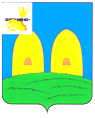 КОМИТЕТ  ОБРАЗОВАНИЯАДМИНИСТРАЦИИ МУНИЦИПАЛЬНОГО ОБРАЗОВАНИЯ«РОСЛАВЛЬСКИЙ РАЙОН» СМОЛЕНСКОЙ ОБЛАСТИП Р И К А Зот 22.04.2019 № 120Об итогах районного конкурса детского творчества «Зеркало природы - 2019»В соответствии с приказом  Рославльского комитета образования от     28.03.2019 № 86 «О проведении районного конкурса детского творчества «Зеркало природы - 2019» на базе МБУДО «СЮН» проведен  районный конкурс детского творчества «Зеркало природы - 2019» (далее - Конкурс) среди учащихся муниципальных бюджетных образовательных учреждений муниципального образования «Рославльский район» Смоленской области (далее - Учреждения).                                           В Конкурсе приняли участие 15 Учреждений. Наибольшую активность проявили следующие Учреждения: МБОУ «Средняя школа № 3», МБОУ «Средняя школа № 5», МБОУ «Средняя школа № 7»,  МБОУ «Павловская основная школа», МБОУ «Перенская средняя школа», МБОУ «Волковичская основная школа», МБУДО «СЮН».         На Конкурс представлено 108 работ, из которых 23 работы не соответствовали Положению о проведении районного конкурса детского творчества «Зеркало природы – 2019».         Оргкомитет (с правами жюри) определил победителей и призеров. На основании вышеизложенного и протокола жюри от 10.04.2019 № 01п р и к а з ы в а ю:1. Наградить грамотами Рославльского комитета образования следующих учащихся - победителей и призёров Конкурса:1.1. В номинации «Живопись»:возрастная категория 1-4 классы:          за 1 место – Сивкину Алёну, учащуюся 3 класса МБОУ «Средняя школа № 7»;         за 2 место – Суздалева Константина, учащегося 3 класса МБОУ «Перенская средняя школа»;         за 3 место – Шашкова Давида,  учащегося 2 класса   МБОУ   «Средняя школа № 1»;возрастная категория 5-8 классы:за 1 место – Захаренкову Анастасию, учащуюся 6 класса МБОУ «Средняя школа  № 5»;за 2 место – Савину Алину, учащуюся объединения «Экология и мы» МБУДО «СЮН»;за 3 место – Белявскую Самиру, учащуюся объединения «Экология и мы» МБУДО «СЮН»;возрастная категория 9-11 классы:за 1 место – Шикунову Виталию, учащуюся 9 класса МБОУ «Перенская средняя школа»;за 2 место – Денисову Александру, учащуюся 9 класса МБОУ «Павловская основная школа»;за 3 место – Сидоренкову Владу, учащуюся 9 класса МБОУ «Грязенятская основная школа».1.2. В номинации «Природа и творчество»:возрастная категория 1-4 классы:за 1 место – Агафонова Тимофея, учащегося 3 класса МБОУ «Волковичская основная школа»;за 2 место – Егорову Таисию, учащуюся 3 класса МБОУ «Савеевская основная школа»;за 2 место – Крипак Варвару, учащуюся 2 класса МБОУ «Крапивенская основная школа»;за 3 место – Сякину Варвару, учащуюся 1 класса МБОУ «Средняя школа № 7»;за 3 место – Сякину Ульяну, учащуюся 1 класса МБОУ «Средняя школа № 7»;возрастная категория 5-8 классы:за 1место – Лобанова Ивана, учащегося объединения «Юные натуралисты» МБУДО «СЮН»;за 2 место – Чулкову Анастасию, учащуюся 8 класса МБОУ «Перенская средняя школа»;за 3 место – Хмуляка Евгения, учащегося 5 класса МБОУ «Жарынская средняя школа»;возрастная категория 9-11 классы:за 1 место – Ерохина Олега, учащегося 9 класса МБОУ «Савеевская основная школа».1.3. В номинации «Прикладное искусство»:возрастная категория 1-4 классы:за 1 место – Филатову Марину, учащуюся 2 класса МБОУ «Средняя школа № 6»;за 2 место – Медведеву Варвару, учащуюся объединения «Охрана природы» МБУДО «СЮН»;за 3 место – Кузовова Владислава, учащегося 2 класса МБОУ «Жарынская средняя школа»;возрастная категория 5-8 классы:за 1 место – Бельскую Ольгу, учащуюся 5 класса МБОУ «Крапивенская основная школа»;за 2 место – Гвозденкову Полину, учащуюся 5 класса МБОУ «Перенская средняя школа»;за 3 место – Половинкина Ярослава, учащегося 7 класса МБОУ «Павловская основная школа»;возрастная категория 9-11 классы:за 1 место – Борисову Дарью, учащуюся 9 класса МБОУ «Павловская основная школа»;за 2 место – Рысеву Елизавету, учащуюся 9 класса МБОУ «Грязенятская основная школа».1.4. В номинации «Лепка»:возрастная категория 1-4 классы:за 1 место – Прудникова Даниила, учащегося 4 класса МБОУ «Средняя школа № 7»;за 2 место – Карпекину Дарью, учащуюся 3 класса МБОУ «Средняя школа № 7»;за 3 место – Сергеева Федора, учащегося 4 класса МБОУ «Средняя школа № 3»;возрастная категория 5-8 классы:за 1 место – Мягченкову Анастасию, учащуюся 8 класса МБОУ «Чижовская средняя школа»;за 2 место – Игнатова Анатолия, учащегося 7 класса МБОУ «Савеевская основная школа»;за 3 место – Москалеву Ксению, учащуюся 7 класса МБОУ «Средняя школа № 5»;возрастная категория 9-11 классы:за 1 место – Петрову Наталью, учащуюся объединения «Я - эколог» МБУДО «СЮН».2. Объявить благодарность следующим педагогам, подготовившим победителей и призёров Конкурса:Зыковой Юлии Сергеевне, учителю биологии и химии МБОУ «Павловская основная школа»;Тимошенко Татьяне Николаевне, педагогу дополнительного образования МБУДО «СЮН»;Супроненко Ирине Эдуардовне, педагогу дополнительного образования МБУДО «СЮН»;Козуновой Марии Сергеевне, педагогу дополнительного образования МБУДО «СЮН»;Ботолиной Ирине Владимировне, учителю русского языка и литературы  МБОУ «Чижовская средняя школа»;Бонадысевой Татьяне Александровне, учителю начальных классов МБОУ «Средняя школа № 6»;Филатовой Светлане Владимировне, педагогу дополнительного образования МБОУ «Средняя школа № 6»;Кулешовой Ольге Николаевне, учителю начальных классов МБОУ «Средняя школа № 1»;Черновой Надежде Анатольевне, учителю изобразительного искусства МБОУ «Грязенятская основная школа»;Борисовой Елене Александровне, учителю начальных классов МБОУ «Средняя школа № 7»;Ерошкиной Веронике Васильевне, учителю начальных классов МБОУ «Средняя школа № 7»;Петрачковой Ольге Николаевне, учителю начальных классов МБОУ «Средняя школа № 7»;Овсиенко Валентине Анатольевне, учителю химии и биологии МБОУ «Крапивенская основная школа»;Гвозденковой Наталье Анатольевне, учителю технологии  МБОУ «Перенская средняя школа»;Медведевой Наталье Владимировне, учителю начальных классов МБОУ «Перенская средняя школа»;Иванцовой Светлане Владимировне, учителю биологии МБОУ «Савеевская основная школа»;Ковалевой Надежде Александровне, учителю начальных классов МБОУ «Средняя школа № 3»;Федоровой Наталье Анатольевне, учителю начальных классов МБОУ «Волковичская основная школа»;Зыковой Юлии Сергеевне, педагогу дополнительного образования МБУДО «СЮН»;Логутенковой Олесе Владимировне, учителю географии МБОУ «Средняя школа № 5»;Кукушкиной Алле Александровне, старшей вожатой МБОУ «Жарынская средняя школа»;Алексеенко Елене Евгеньевне, учителю начальных классов МБОУ «Жарынская средняя школа».3. Контроль за исполнением настоящего приказа возложить на начальника отдела развития образования и муниципального контроля Рославльского комитета образования Тимофееву С.С.Исполняющий обязанности председателя Комитета                                                                               Е.В. Алтухова 